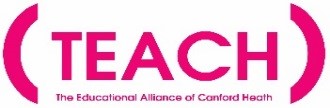 Travel PlanRationale: By creating a school travel plan we hope to:Decrease congestion and reduce car journeys to and from school.Reduce parking problems around the school sites at key times in the dayEncourage children to enjoy the health, social and environmental benefits of walking or cycling to school safely.Provide a structure to work to and realise the progress we are making.Deliver educational benefits through links with the curriculumDraw the community into the process, which will help raise the profile of the MAT and enhance its reputation.Overall Aims of our Travel Plan:Trust DetailsExisting Facilities - Ad AstraExisting Facilities - Haymoor JuniorExisting Facilities - Canford Heath Infant School Existing Facilities - Canford Heath Junior School Initiatives to Promote Sustainable TravelInitiatives to Promote Travel AwarenessCurrent issuesTravel DataThe data will come from the ‘Active Schools’ Survey. This was due to be collected before the March National Lockdown. We will also do a termly survey on how children travel to school - this will be done in class alongside an active schools lesson. Action PlanPortfolio of EvidenceThis year - gather evidence, such as new improved bike sheds, walk to school week, staff facilities etc to show what we have achieved. 1. To make journeys to and from school safer for everyone2.To reduce traffic congestion outside the school3. To increase awareness of active travel and road safety4. To improve Active Travel facilities (bike, scooter storage etc.) in the school environment5. To promote alternatives to car travel (Cycling, walking and scooting), increasing the percentages of active travel by 10%Trust nameTEACH Trust PooleSchools involvedAd Astra Infant, Haymoor Junior, Canford Heath Infant, Canford Heath Junior, Poole SCITTLead contact nameKate CarterContact tel. no.01202 676393Contact emailk.carter@teachpoole.comNo. of children1,410No. of staff230Number of entrances for:CommentsVehiclesCyclists & Pedestrian1A one way system in and out of the front of the school VehiclesCyclists & Pedestrian2Cyclists and pedestrians can enter through either the back gate or the front gate to the school.Number of car parking spaces36 spaces 5 of these spaces are disabled spacesCycle / scooter storage0 for staff53 spaces across 5 scooter/bicycle podsCovered0LockedChildren are required to bring their own locks to school to use to secure their bikesSchool crossing systems near school 1 There historically was a crossing patrol person on Adastral Road but this has been replaced with a zebra crossingLEAD CONTACTMrs Clare Tantrum (Headteacher)01202 602113c.tantrum@teachpoole.com Number of entrances for:CommentsVehiclesCyclists & Pedestrian1One way road system in, around the ‘drive’ and outVehiclesCyclists & Pedestrian1Cyclists dismount at the school gates and walk bikes downNumber of car parking spaces8 SLT 31  main carpark 17 around the school drive4 disabled placesCycle / scooter storage52 max4 for staff 48 for children (if 2 bikes use the same post, either side) Covered48LockedChildren are required to bring their own locks to school to use to secure their bikesSchool crossing systems near school Adastral Rd zebra crossings and traffic light crossingsLEAD CONTACTMiss Lucy Waterhouse (Headteacher)01202 659290l.waterhouse@teachpoole.com Number of entrances for:CommentsVehiclesCyclists & Pedestrian1Car park used by staff onlyVehiclesCyclists & Pedestrian1Cyclists and pedestrians can enter through the front gate to the schoolNumber of car parking spaces5 spaces for SLT / Central services
8 spaces in the main carpark 14 spaces in the car park outside of CHJS (shared with CHJS)Cycle / scooter storage36Uncovered storage for bikes and scootersCoveredNo covered storageLockedChildren are required to bring their own locks to school to use to secure their bikes/ scootersSchool crossing systems near school Zebra crossing on Learoyd Rd, subway system in place on Ad Astral RdLEAD CONTACTMrs Laurin Palmer (Headteacher)01202 380015laurin.palmer@teachpoole.com Number of entrances for:CommentsVehiclesCyclists & Pedestrian1Car park used by staff onlyVehiclesCyclists & Pedestrian1Cyclists and pedestrians can enter through the main gate to the schoolNumber of car parking spaces5 spaces for SLT / Central services
8 spaces in the main carpark 14 spaces in the car park outside of CHJS (shared with CHJS)Cycle / scooter storageCovered60Large covered bike storage which can also be used for scootersSmaller specific scooter rackLockedChildren are required to bring their own locks to school to use to secure their bikes/ scootersSchool crossing systems near school Zebra crossing on Learoyd Rd, subway system in place on Ad Astral RdLEAD CONTACTMr Mark Wilson (Headteacher)01202 676393m.wilson@teachpoole.com CommentsBike-abilityEach year we have Year 5 and Year 6 children who take part in the Bike-ability training at each of the Junior schools. This is open to all children.At CHJS, the PE lead also runs a bike club for the lower year groups. This is something to be done at HJS too. Walk to School WeekAll 4 schools partake.Consider introducing a cycle to school week or wheelie Mondays with an incentive to ride or scoot that week or day. Active schools The schools all have the active schools award and work hard to maintain this status.Cycle to School WeekNot currently in place. Investigate the possibility of fitting in to this school year, but possibly arrange for September alongside a safety awareness campaign.If not a week - maybe a day in the week - a wheelie Mondays initiative to try to cycle every MondaySports Relief The schools take part in sports relief each year to promote healthy lifestyles and raise money for sports initiatives.Bike Doctor Each school has invited the bike doctor in to check condition of bikes and carry out a maintenance check.Staff Cycle Scheme The school has signed up to the cycle scheme initiative which allows them to salary sacrifice to save money on a new bike and accessories whilst also spreading the cost.Walking to trips We have local trips in the curriculum that we will always walk to in order to promote sustainable travel. We walk around the local area for Inclusion of travel information on schoolwebsitexNot currently in place.LW to investigate where we can place plans for‘Active Travel’ within each school website. Travel awareness in the curriculumRoad safety included as part of schools curriculum. EYFS – People who help us topicKS1 – Walk to school weekKS2 - Ongoing EducationLW to create links with Sustrans, to continue to provide incentivised opportunities to promote active travel through national events such as ‘walk to school week’LW to investigate links with ‘Streetwise’ to see if they can do sessions in school or organise visits to the centre. Create a whole school display and an area on the website to give up to date information on active travel in each school.Add all information to new parent packs and look into adding it to the Trust  prospectusLocal trips and visits We always walk to any local areas we visit - for example, the church, each other’s schools, the library - we use this as an opportunity to educate on road safetyRail safetyAnnual assembly held by the rail safety team - due to Poole being a high risk area as we have a level crossing in the town centre. Bike-ability Year 5 and 6 children are invited.Year 3 and 4 children invited to a bike club in preparation for Bike-ability run by sports leader (currently only CHJS) Issue1. Congestion on the roads around school at drop-off and pick up times 2. Parents parking and dropping off dangerously, including parking on double yellow lines and zig-zags3. Children are not getting enough active hours in their day - this could be improved by more cycling or walking to school 4. Pupil well-being. We know that there are links between physical activity levels and well-being. Walking or cycling to and from school could have an impact on pupil well-being. TargetsHow you plan to achieve this?People responsibleCompletion dateTo reduce traffic congestion outside the schoolTo make journeys to and from school safer for everyoneTo prevent parents parking and dropping off dangerously, including parking on double yellow lines and zig-zagsActive school banner to promote walking or cycling to school - to run as a competition in each school Eco-club to encourage children to travel to walk or bike to school Plan annual ‘walk to school’ and ‘cycling’ weekMake a dedicated Active Travel display board, highlighting work done so far and promoting Active TravelCreate a dedicated area of the school website for Active TravelReview provision in the new curriculum and ensure opportunities are taken to make links with travel and local community awarenessInvestigate funding steams available for bike and scooter storageInvestigate funding streams available for staff showers to promote active travel by staffHave a message on weekly alert to promote safe parkingLiaise with school traffic reinforcements to ensure that poor parking is identified and tickets issued if neededSite teams to challenge any dangerous or poor parking. Persistent offenders to have a letter from HoSHTs DHTsPE leadsReviewed July 2021To promote alternatives to car travel (Cycling, walking and scooting), increasing the percentages of active travel by 10%To increase awareness of active travel and road safetyTo improve Active Travel facilities (bike, scooter storage etc.) in the school environmentSurvey all children to see how they are travelling to school Encourage children to travel in an active way to and from school through the curriculum and eco groupTo engage with companies such as Sustrans, to continue to provide incentivised opportunities to promote active travel through national events such as ‘walk to school week’Active school banner to promote walking or cycling to school - to run as a competition in each school Replace and improve bike and scooter storage in schoolsBid to have a bike pump installed at all schoolsActively engage with the Dr Bike workshops and promote them at all 4 schoolsHTs DHTsPE leadsReviewed July 2021